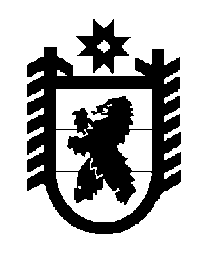 МИНИСТЕРСТВО ПО ДЕЛАМ МОЛОДЕЖИ, ФИЗИЧЕСКОЙ КУЛЬТУРЕ И СПОРТУ РЕСПУБЛИКИ КАРЕЛИЯПРИКАЗг. Петрозаводск«31» января 2014 г.                                                           №  25О проведении конкурсного отбора на предоставление субсидий некоммерческим организациям, не являющимся государственными учреждениями, из бюджета Республики Карелия на реализацию в 2014 году проектов в рамках реализации долгосрочной целевой программы «Молодежь Карелии» на 2012-2015 годыВ соответствии с положениями статьи 78.1 Бюджетного кодекса Российской Федерации, постановлением Правительства Республики Карелия от 21 июня 2011 года № 143-П «О порядке определения объема и предоставления из бюджета Республики Карелия субсидий некоммерческим организациям, не являющимся государственными учреждениями Республики Карелия», постановлением Правительства Республики Карелия от 18 декабря 2012 года № 386-П «О долгосрочной целевой программе «Молодежь Карелии на 2012-2015 годы», приказываю:Утвердить перечень номинаций конкурсного отбора на предоставление субсидий некоммерческим организациям, не являющимся государственными учреждениями, из бюджета Республики Карелия на реализацию проектов в 2014 году (далее – Конкурсный отбор) (Приложение № 1 к Приказу);Утвердить состав конкурсной комиссии по проведению Конкурсного отбора (Приложение № 2 к Приказу). Отделу работы с молодежными организациями обеспечить проведение Конкурсного отбора. Контроль за исполнением настоящего приказа возлагаю на Первого заместителя Министра Е.А.Шорохова.Министр							                  А.М. Воронов